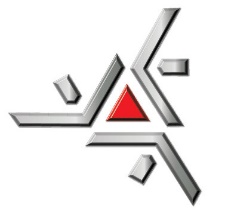 Universidade Estadual de MaringáCentro de Ciências BiológicasPrograma de Pós-graduação em BioquímicaUniversidade Estadual de MaringáCentro de Ciências BiológicasPrograma de Pós-graduação em BioquímicaREQUERIMENTO QUALIFICAÇÃOREQUERIMENTO QUALIFICAÇÃOREQUERIMENTO QUALIFICAÇÃOIDENTIFICAÇÃO DO ALUNO (A)IDENTIFICAÇÃO DO ALUNO (A)IDENTIFICAÇÃO DO ALUNO (A)NOME COMPLETO:NOME COMPLETO:REGISTRO ACADÊMICO:NOME DO ORIENTADOR (A)NOME DO ORIENTADOR (A)NOME DO ORIENTADOR (A)ASSUNTOASSUNTOASSUNTOData: _____/_______/________Horário: ___________________Local:______________________Título: ______________________________________________________________________________________Sugestão de Banca Titular:Nome: _____________________________________________(Presidente)Instituição/Departamento: __________Nome: ______________________________________________________ Instituição/Departamento: __________Nome: ______________________________________________________ Instituição/Departamento: __________Sugestão de Banca Suplente:Nome: _______________________________________________________ Instituição/Departamento: __________Nome: _______________________________________________________ Instituição/Departamento: __________Data: _____/_______/________Horário: ___________________Local:______________________Título: ______________________________________________________________________________________Sugestão de Banca Titular:Nome: _____________________________________________(Presidente)Instituição/Departamento: __________Nome: ______________________________________________________ Instituição/Departamento: __________Nome: ______________________________________________________ Instituição/Departamento: __________Sugestão de Banca Suplente:Nome: _______________________________________________________ Instituição/Departamento: __________Nome: _______________________________________________________ Instituição/Departamento: __________Data: _____/_______/________Horário: ___________________Local:______________________Título: ______________________________________________________________________________________Sugestão de Banca Titular:Nome: _____________________________________________(Presidente)Instituição/Departamento: __________Nome: ______________________________________________________ Instituição/Departamento: __________Nome: ______________________________________________________ Instituição/Departamento: __________Sugestão de Banca Suplente:Nome: _______________________________________________________ Instituição/Departamento: __________Nome: _______________________________________________________ Instituição/Departamento: __________DATA                                                                                                                  ASSINATURA DO (A) ALUNO (A)DATA                                                                                                                  ASSINATURA DO (A) ALUNO (A)DATA                                                                                                                  ASSINATURA DO (A) ALUNO (A)EU, .................................................................................................................. ORIENTADOR(A), ESTOU CIENTE E DE ACORDO COM AS INFORMAÇÕES ACIMA.DATA                                                                                                       ASSINATURAEU, .................................................................................................................. ORIENTADOR(A), ESTOU CIENTE E DE ACORDO COM AS INFORMAÇÕES ACIMA.DATA                                                                                                       ASSINATURAEU, .................................................................................................................. ORIENTADOR(A), ESTOU CIENTE E DE ACORDO COM AS INFORMAÇÕES ACIMA.DATA                                                                                                       ASSINATURADATA                                                                                                      ASSINATURA DO (A) ORIENTADOR (A)DATA                                                                                                      ASSINATURA DO (A) ORIENTADOR (A)DATA                                                                                                      ASSINATURA DO (A) ORIENTADOR (A)1ª VIA - SECRETARIA 2ª VIA - ORIENTADOR(A) 3ª VIA - ALUNO(A)1ª VIA - SECRETARIA 2ª VIA - ORIENTADOR(A) 3ª VIA - ALUNO(A)1ª VIA - SECRETARIA 2ª VIA - ORIENTADOR(A) 3ª VIA - ALUNO(A)